Carnegie Resource Center3001 Oakes Ave, EverettMonday – Friday 9:00am-4:30pm (425) 434 – 4680  Schedule*Masks are required for ALL persons vaccinated or unvaccinated*The Carnegie Resource Center (CRC) is a gateway to a multitude of resources, offering a one-stop location for Snohomish County residents with unmet needs.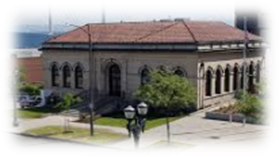 The CRC does NOT have access to provisions such as rental assistance, motel, gas, bus fare, and hygiene or clothing vouchers. However, participants when engaged with specific programs may be eligible for supportive services from that program or agency.MONDAYTUESDAY